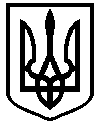 У К Р А Ї Н АРАДИВИЛІВСЬКАМІСЬКА РАДА ДУБЕНСЬКОГО РАЙОНУ РІВНЕНСЬКОЇ ОБЛАСТІ ВІДДІЛ ОСВІТИ, КУЛЬТУРИ, ТУРИЗМУ, МОЛОДІ ТА СПОРТУ                                                            НАКАЗм.Радивиліввід 31 березня 2021 року №28Про проведення  конкурсного добору  на заміщення вакантної посади директора Сестрятинської гімназіїРадивилівської міської радиДубенського району Рівненської областіВідповідно до Положення про відділ освіти, культури, туризму, молоді та спорту Радивилівської міської ради, затвердженого рішенням Радивилівської міської ради від 22 грудня 2020 року №51, статей38, 39 Закону України «Про повну загальну середню освіту» НАКАЗУЮ:1. Організувати конкурсний добір на заміщення вакантної посади директора Сестрятинської гімназії Радивилівської міської ради Дубенського району Рівненської області.2. Провести конкурс у строки від 31 березня 2021 року по 31 травня 2021 року. 3. Оприлюднити у засобах масової інформації та комунікації оголошення про проведення конкурсу.4. Інспектору з кадрів відділу освіти, культури, туризму, молоді та спорту Радивилівської міської ради Наталії Матюшок забезпечити прийом документів для участі в конкурсному доборі від осіб, які бажають взяти у ньому участь.5. Контроль за виконанням наказу залишаю за собою.Заступник начальника відділу                                Ігор КИРИЧУКНАКАЗ ПІДГОТУВАВ:Юрисконсульт відділу освіти,культури, туризму, молоді та спортуРадивилівської міської ради                                                     Денис КОВАЛЬЧУКІнспектор з кадрів відділу освіти, культури, молоді та спорту  Радивилівської міської радиНаталія МАТЮШОК